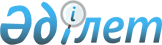 Ақмола облысында есептеу аспаптары жоқ тұтынушылар үшін газбен жабдықтау, электрмен жабдықтау, сумен жабдықтау, су бұру және жылумен жабдықтау жөніндегі коммуналдық көрсетілетін қызметтерді тұтыну нормаларын бекіту туралыАқмола облысы әкімдігінің 2016 жылғы 23 маусымдағы № А-7/316 қаулысы. Ақмола облысының Әділет департаментінде 2016 жылғы 27 шілдеде № 5480 болып тіркелді.
      "Қазақстан Республикасындағы жергілікті мемлекеттік басқару және өзін-өзі басқару туралы" Қазақстан Республикасының 2001 жылғы 23 қаңтардағы Заңының 27-бабы, 1-тармағының 34)-тармақшасына сәйкес, Ақмола облысының әкімдігі ҚАУЛЫ ЕТЕДІ:
      1. Қоса беріліп отырған Ақмола облысында есептеу аспаптары жоқ тұтынушылар үшін газбен жабдықтау, электрмен жабдықтау, сумен жабдықтау, су бұру және жылумен жабдықтау жөніндегі коммуналдық көрсетілетін қызметтерді тұтыну нормалары бекітілсін.
      2. Осы қаулының орындалуын бақылау Ақмола облысы әкімінің орынбасары В.Н.Балахонцевқа жүктелсін.
      3. Облыс әкімдігінің осы қаулысы Ақмола облысының Әділет департаментінде мемлекеттік тіркелген күнінен бастап күшіне енеді және ресми жарияланған күнінен бастап қолданысқа енгізіледі. 1. Ақмола облысында есептеу аспаптары жоқ тұтынушылар үшін энергиямен жабдықтау бойынша коммуналдық қызметтерді тұтыну нормалары
      кестенің жалғасы: 2. Ақмола облысында есептеу аспаптары жоқ тұтынушылар үшін жылумен жабдықтау бойынша коммуналдық қызметтерді тұтыну нормалары
      Ескерту. Нормалар жаңа редакцияда - Ақмола облысы әкімдігінің 08.02.2017 № А-2/40 (ресми жарияланған күнінен бастап қолданысқа енгізіледі) қаулысымен; өзгерістер енгізілді - Ақмола облысы әкімдігінің 16.05.2019 № А-5/224 (ресми жарияланған күнінен бастап қолданысқа енгізіледі); 12.11.2019 № А-11/541 (ресми жарияланған күнінен бастап қолданысқа енгізіледі) қаулыларымен. 3. Ақмола облысында есептеу аспаптары жоқ тұтынушылар үшін сумен қамсыздандыру және су бұру бойынша коммуналдық қызметтерді тұтыну нормалары
      Ескерту. Нормаларға өзгерістер енгізілді - Ақмола облысы әкімдігінің 12.11.2019 № А-11/541 (ресми жарияланған күнінен бастап қолданысқа енгізіледі) қаулысымен; 4. Ақмола облысында есептеу аспаптары жоқ тұтынушылар үшін газбен жабдықтау бойынша коммуналдық қызметтерді тұтыну нормалары
      Ескерту. Нормалар жаңа редакцияда - Ақмола облысы әкімдігінің 14.09.2022 № А-9/434 (оның алғашқы ресми жарияланған күнінен кейін күнтізбелік он күн өткен соң қолданысқа енгізіледі) қаулысымен. Сұйытылған мұнай газын тұтыну нормалары Тауарлық газды тұтыну нормалары
      Аббревиатуралардың толық жазылуы:
      кВтсағ – киловатт-сағат,
      Гкал – гигакалория,
      м2 – шаршы метр,
      м3 – текше метр.
      Ескертпе: есептеу аспаптары жоқ тұтынушылар үшін электрмен жабдықтау нормалары бойынша коммуналдық қызметтерді тұтыну, (1 бөлмелі) жатақханалардан басқа, ыстық сумен қамтамасыз ету және орталық газбен жабдықтау болмағандықтан, 2 дана розеткалар қабылданды (электр су жылытқыш аспаптарын және электр плиталарын пайдалану).
      Ескерту. Ескертпеге өзгеріс енгізілді - Ақмола облысы әкімдігінің 08.02.2017 № А-2/40 (ресми жарияланған күнінен бастап қолданысқа енгізіледі) қаулысымен.


					© 2012. Қазақстан Республикасы Әділет министрлігінің «Қазақстан Республикасының Заңнама және құқықтық ақпарат институты» ШЖҚ РМК
				
      Облыс әкімініңміндетін атқарушы

Қ.Отаров
Ақмола облысы әкімдігінің
2016 жылғы 23 маусымдағы
№ А-7/316 қаулысымен
бекітілген
Айы
Күндер саны
Бір айда қосылған шамдар сағат (кВтс)
жатақхана (1 бөлме) (кВтс)
1 бөлмелі пәтер (кВтс)
Шамдар саны 
Шамдар саны 
Шамдар саны 
1
4
Қаңтар
31
410
164
377
Ақпан
28
310
145
326
Наурыз
31
260
155
341
Сәуір
30
160
145
308
Мамыр
31
120
147
308
Маусым
30
100
141
294
Шілде
31
100
146
303
Тамыз
31
140
148
313
Қыркүйек
30
190
146
316
Қазан 
31
310
158
353
Қараша
30
380
158
361
Желтоқсан
31
440
166
385
2 бөлмелі пәтер (кВтс)
3 бөлмелі пәтер (кВтс)
4 бөлмелі пәтер (кВтс)
5 бөлмелі пәтер (кВтс)
6 бөлмелі пәтер (кВтс)
6
7
8
9
11
427
451
476
500
550
364
382
401
419
457
373
388
404
419
451
328
337
347
356
376
322
329
337
344
358
306
312
318
324
336
315
321
327
333
345
329
338
346
355
371
338
350
361
373
395
391
409
428
446
484
407
430
452
475
521
437
464
490
517
569
№ р/б
Жылумен жабдықтаушы ұйымның атауы
Ескерту
Жылу энергиясының нормасы, Гкал/м2
Суды жылытуға жұмсалатын жылу шығынының нормасы Гкал/м3
Жылыту суын тұтыну нормасы айына м3/адам
Көкшетау қаласы
Көкшетау қаласы
Көкшетау қаласы
Көкшетау қаласы
Көкшетау қаласы
Көкшетау қаласы
1
Көкшетау қаласы әкімдігінің жанындағы "Көкшетау жылу" шаруашылық жүргізу құқығындағы мемлекеттік коммуналдық кәсіпорны
0,02876
0,05
3,15
Степногорск қаласы
Степногорск қаласы
Степногорск қаласы
Степногорск қаласы
Степногорск қаласы
Степногорск қаласы
2
"Степногорск Энергосбыт" жауапкершілігі шектеулі серіктестігі 
0,0285
0,065
3,648
Ақкөл ауданы
Ақкөл ауданы
Ақкөл ауданы
Ақкөл ауданы
Ақкөл ауданы
Ақкөл ауданы
3
"Акколь-Горкомхоз" шаруашылық жүргізу құқығындағы мемлекеттік коммуналдық кәсіпорны
0,035245
жоқ
жоқ
4
"Жалын 2005" жауапкершілігі шектеулі серіктестігі
0,03909
жоқ
жоқ
Аршалы ауданы
Аршалы ауданы
Аршалы ауданы
Аршалы ауданы
Аршалы ауданы
Аршалы ауданы
5
"АршалыСу-2030" шаруашылық жүргізу құқығындағы мемлекеттік коммуналдық кәсіпорны
0,02857
жоқ
жоқ
Астрахан ауданы
Астрахан ауданы
Астрахан ауданы
Астрахан ауданы
Астрахан ауданы
Астрахан ауданы
6
"Комхоз" шаруашылық жүргізу құқығындағы мемлекеттік коммуналдық кәсіпорны
0,025565
жоқ
жоқ
Атбасар ауданы
Атбасар ауданы
Атбасар ауданы
Атбасар ауданы
Атбасар ауданы
Атбасар ауданы
7
"Атбасар Су" шаруашылық жүргізу құқығындағы мемлекеттік коммуналдық кәсіпорны
0,0351
жоқ
жоқ
8
"Жастар Атбасар" жауапкершілігі шектеулі серіктестігі 
0,03725
жоқ
жоқ
9
"Жакенов Е.К." жеке кәсіпкер
0,02580
жоқ
жоқ
10
"Байсбай О.А." жеке кәсіпкер
0,0338827
жоқ
жоқ
Бұланды ауданы
Бұланды ауданы
Бұланды ауданы
Бұланды ауданы
Бұланды ауданы
Бұланды ауданы
11
"Макинск Жылу" шаруашылық жүргізу құқығындағы мемлекеттік коммуналдық кәсіпорны
0,03871
жоқ
жоқ
Біржан сал ауданы
Біржан сал ауданы
Біржан сал ауданы
Біржан сал ауданы
Біржан сал ауданы
Біржан сал ауданы
12
"Степняк Су" шаруашылық жүргізу құқығындағы мемлекеттік коммуналдық кәсіпорны
0,0339
жоқ
жоқ
Ерейментау ауданы
Ерейментау ауданы
Ерейментау ауданы
Ерейментау ауданы
Ерейментау ауданы
Ерейментау ауданы
13
"Теплосервис" шаруашылық жүргізу құқығындағы мемлекеттік коммуналдық кәсіпорны
0,03769
жоқ
жоқ
Есіл ауданы
Есіл ауданы
Есіл ауданы
Есіл ауданы
Есіл ауданы
Есіл ауданы
14
"Есильский Горкомхоз" шаруашылық жүргізу құқығындағы мемлекеттік коммуналдық кәсіпорны
0,0391
жоқ
жоқ
Жақсы ауданы
Жақсы ауданы
Жақсы ауданы
Жақсы ауданы
Жақсы ауданы
Жақсы ауданы
15
"Жақсы Су Арнасы" шаруашылық жүргізу құқығындағы мемлекеттік коммуналдық кәсіпорны
0,0450
жоқ
жоқ
Жарқайың ауданы
Жарқайың ауданы
Жарқайың ауданы
Жарқайың ауданы
Жарқайың ауданы
Жарқайың ауданы
16
"Коммунсервис" шаруашылық жүргізу құқығындағы мемлекеттік коммуналдық кәсіпорны
0,0423
жоқ
жоқ
Зеренді ауданы
Зеренді ауданы
Зеренді ауданы
Зеренді ауданы
Зеренді ауданы
Зеренді ауданы
17
"Зеренді Сервис" шаруашылық жүргізу құқығындағы мемлекеттік коммуналдық кәсіпорны
Орталық қазандық
0,02274
жоқ
жоқ
17
"Зеренді Сервис" шаруашылық жүргізу құқығындағы мемлекеттік коммуналдық кәсіпорны
Орталық аудандық аурухана қазандығы
0,02313
жоқ
жоқ
18
"Ардагер Неруд" жауапкершілігі шектеулі серіктестігі
0,03
жоқ
жоқ
18-1
"Вторая Зерендинская теплораспределительная компания" жауапкершілігі шектеулі серіктестігі
Азат ауылы
0,03607
жоқ
жоқ
Сандықтау ауданы
Сандықтау ауданы
Сандықтау ауданы
Сандықтау ауданы
Сандықтау ауданы
Сандықтау ауданы
19
"Шантобе-энергокомплекс" жауапкершілігі шектеулі серіктестігі
0,0285
0,06
2,67
20
Ақмола облысы білім басқармасының жанындағы "Сандықтау ауылының №3 жетім балалар және ата-анасының қамқорлығынсыз қалған балаларға арналған балалар үйі" коммуналдық мемлекеттік мекемесі 
0,04559
жоқ
жоқ
21
"Балкашинский коммунальщик" жауапкершілігі шектеулі серіктестігі
0,44075
жоқ
жоқ
Целиноград ауданы
Целиноград ауданы
Целиноград ауданы
Целиноград ауданы
Целиноград ауданы
Целиноград ауданы
22
"Целиноградская коммунальная служба" шаруашылық жүргізу құқығындағы мемлекеттік коммуналдық кәсіпорны
0,02848
жоқ
жоқ
23
"Котельная Аси" жауапкершілігі шектеулі серіктестігі
0,03248
0,05
3,15
Шортанды ауданы
Шортанды ауданы
Шортанды ауданы
Шортанды ауданы
Шортанды ауданы
Шортанды ауданы
24
"Шортанды Су" шаруашылық жүргізу құқығындағы мемлекеттік коммуналдық кәсіпорны
0,0367
жоқ
жоқ
Бурабай ауданы
Бурабай ауданы
Бурабай ауданы
Бурабай ауданы
Бурабай ауданы
Бурабай ауданы
25
"Термо-Транзит" шаруашылық жүргізу құқығындағы мемлекеттік коммуналдық кәсіпорны
0,3654
жоқ
жоқ
26
"Бурабай тазалық" шаруашылық жүргізу құқығындағы мемлекеттік коммуналдық кәсіпорны
0,0344
жоқ
Жоқ
27
"Бурабай жылу тарату компаниясы" жауапкершілігі шектеулі серіктестігі
Щучинск қаласы, Гагарин көшесі, № 25 үй
0,02854
жоқ
жоқ
№ р/с
Ұйым атауы, орналасқан орны
Норма атауы
Норма атауы
Норма атауы
№ р/с
Ұйым атауы, орналасқан орны
Су құбыры және ваннасыз канализациясы бар тұрғын үйлер, (литр/тәулік)
Су құбыры бар канализациясыз тұрғын үйлер (литр/тәулік)
Су құбыры және ваннасымен канализациясы бар тұрғын үйлер (литр/тәулік)
Көкшетау қаласы
Көкшетау қаласы
Көкшетау қаласы
Көкшетау қаласы
Көкшетау қаласы
1
"Көкшетау Су Арнасы" шаруашылық жүргізу құқығындағы мемлекеттік коммуналдық кәсіпорны,
95
75
230
Степногорск қаласы
Степногорск қаласы
Степногорск қаласы
Степногорск қаласы
Степногорск қаласы
2
"Степногорск-Водоканал" шаруашылық жүргізу құқығындағы мемлекеттік коммуналдық кәсіпорны
жоқ
жоқ
180
Ақкөл ауданы
Ақкөл ауданы
Ақкөл ауданы
Ақкөл ауданы
Ақкөл ауданы
3
"Акколь- Горкомхоз" шаруашылық жүргізу құқығындағы мемлекеттік коммуналдық кәсіпорны
жоқ
жоқ
83
4
"Теплосервис" жауапкершілігі шектеулі серіктестігі
78,3
25
78,3
Аршалы ауданы
Аршалы ауданы
Аршалы ауданы
Аршалы ауданы
Аршалы ауданы
5
"Аршалы Су-2030" шаруашылық жүргізу құқығындағы мемлекеттік коммуналдық кәсіпорны
жоқ
104
135
Астрахан ауданы
Астрахан ауданы
Астрахан ауданы
Астрахан ауданы
Астрахан ауданы
6
"Комхоз" шаруашылық жүргізу құқығындағы мемлекеттік коммуналдық кәсіпорны
82,6
41,3
192,6
7
"Тепловодсервис" шаруашылық жүргізу құқығындағы мемлекеттік коммуналдық кәсіпорны
жоқ
41,3
82,6
Атбасар ауданы
Атбасар ауданы
Атбасар ауданы
Атбасар ауданы
Атбасар ауданы
8
"Атбасар су" шаруашылық жүргізу құқығындағы мемлекеттік коммуналдық кәсіпорны
80
60
200
Бұланды ауданы
Бұланды ауданы
Бұланды ауданы
Бұланды ауданы
Бұланды ауданы
9
"Макинск Жылу" шаруашылық жүргізу құқығындағы мемлекеттік коммуналдық кәсіпорны
жоқ
жоқ
190
Бурабай ауданы
Бурабай ауданы
Бурабай ауданы
Бурабай ауданы
Бурабай ауданы
10
"Бурабай Су Арнасы" шаруашылық жүргізу құқығындағы мемлекеттік коммуналдық кәсіпорны
220
150
380
11
"Бурабай тазалық" шаруашылық жүргізу құқығындағы мемлекеттік коммуналдық кәсіпорны
110
75
125
Біржан сал ауданы
Біржан сал ауданы
Біржан сал ауданы
Біржан сал ауданы
Біржан сал ауданы
12
"Степняк Су" шаруашылық жүргізу құқығындағы мемлекеттік коммуналдық кәсіпорны
жоқ
жоқ
80
Егіндікөл ауданы
Егіндікөл ауданы
Егіндікөл ауданы
Егіндікөл ауданы
Егіндікөл ауданы
13
"Егіндікөл Су Арнасы" шаруашылық жүргізу құқығындағы мемлекеттік коммуналдық кәсіпорны
95
75
190
Ерейментау ауданы
Ерейментау ауданы
Ерейментау ауданы
Ерейментау ауданы
Ерейментау ауданы
14
"Ерейментау Су Арнасы" шаруашылық жүргізу құқығындағы мемлекеттік коммуналдық кәсіпорны
150
135
190
Есіл ауданы
Есіл ауданы
Есіл ауданы
Есіл ауданы
Есіл ауданы
15
 "Есильский горкомхоз" шаруашылық жүргізу құқығындағы мемлекеттік коммуналдық кәсіпорны
жоқ
жоқ
162
Жарқайың ауданы
Жарқайың ауданы
Жарқайың ауданы
Жарқайың ауданы
Жарқайың ауданы
16
"Коммунсервис" шаруашылық жүргізу құқығындағы мемлекеттік коммуналдық кәсіпорны
жоқ
жоқ
60
Жақсы ауданы
Жақсы ауданы
Жақсы ауданы
Жақсы ауданы
Жақсы ауданы
17
"Жақсы су" шаруашылық жүргізу құқығындағы мемлекеттік коммуналдық кәсіпорны
150
100
 150
Зеренді ауданы
Зеренді ауданы
Зеренді ауданы
Зеренді ауданы
Зеренді ауданы
18
"Зеренді –Сервис" шаруашылық жүргізу құқығындағы мемлекеттік коммуналдық кәсіпорны
95
152 
210
19
"Ақсу" шаруашылық жүргізу құқығындағы мемлекеттік коммуналдық кәсіпорны
жоқ
120
120
20
"Ардагер Неруд" жауапкершілігі шектеулі серіктестігі
96,3
76
121,6
Сандықтау ауданы
Сандықтау ауданы
Сандықтау ауданы
Сандықтау ауданы
Сандықтау ауданы
21
"Балкашинский коммунальщик" жауапкершілігі шектеулі серіктестігі, Сандықтау ауданы
жоқ
73
83
22
 "Шантобе-энергокомплекс" жауапкершілігі шектеулі серіктестігі
96,3
жоқ
192,6
Целиноград ауданы
Целиноград ауданы
Целиноград ауданы
Целиноград ауданы
Целиноград ауданы
23
"Целиноград Су Арнасы" шаруашылық жүргізу құқығындағы мемлекеттік коммуналдық кәсіпорны
126,6 
жоқ
160
24
 "Қосшы коммуналдық қызметі" шаруашылық құқығы бар мемлекеттік коммуналдық кәсіпорны
жоқ
50
50
Шортанды ауданы
Шортанды ауданы
Шортанды ауданы
Шортанды ауданы
Шортанды ауданы
25
"Шортанды су" шаруашылық жүргізу құқығындағы мемлекеттік коммуналдық кәсіпорны
80
40
жоқ
Қорғалжын ауданы
Қорғалжын ауданы
Қорғалжын ауданы
Қорғалжын ауданы
Қорғалжын ауданы
26
"Ақмола су арнасы" шаруашылық жүргізу құқығындағы мемлекеттік коммуналдық кәсіпорны
жоқ
жоқ
160
27
"Өрлеу" шаруашылық жүргізу құқығындағы мемлекеттік коммуналдық кәсіпорны
жоқ
 137
жоқ
№
Тұтыну сипаттамасы
Өлшем бірлігі
Тұтыну нормасы
1
Пәтерде газ плитасы және орталықтандырылған ыстық сумен қамсыздандыру болған жағдайда
Айына бір адамға килограмм
6,9
2
Пәтерде газ плитасы және газ су жылытқышы болған жағдайда (орталықтандырылған ыстық сумен қамсыздандырылмаған жағдайда)
Айына бір адамға килограмм
16,9
3
Пәтерде газ плитасы бар, орталық ыстық сумен қамсыздандыру және газ су жылытқыш болмаған жағдайда
Айына бір адамға килограмм
10,5
№
Тұтыну сипаттамасы
Өлшем бірлігі
Тұтыну нормасы
1
Пәтерде газ плитасы және орталықтандырылған ыстық сумен қамсыздандыру болған жағдайда
Айына бір адамға текше метр
9,3
2
Пәтерде газ плитасы және газ су жылытқышы болған жағдайда (орталықтандырылған ыстық сумен қамсыздандырылмаған жағдайда)
Айына бір адамға текше метр
23
3
Пәтерде газ плитасы бар, орталық ыстық сумен қамсыздандыру және газ су жылытқыш болмаған жағдайда
Айына бір адамға текше метр
13,7
4.
Жеке жылыту
Айына жылу берілетін аймағының бір шаршы метріне текше метр
8,9